Knights Baseball Club Board Meeting – September 11, 2022Elkins Baseball Club, Inc. dba Knights Baseball ClubIn attendance:  President: Jerri Brandon		VP: Stacey Williams-CarrollTreasurer: Renee Hale*                             Secretary: Cynthia Lauer		Communications: John Hale*	Spirit Wear: Hillary HunterConcessions: Frances Huynh- EscobedoFundraising: Dimple PatelHit-a-thon: Howard Bartee, Jr.Sponsorships: *The change to move John Hale to Communications and add Renee Hale as treasurer was voted on and approved via email during the summer.Others: Kim Brown (Parliamentarian and co-chair Spirit Wear), Danita Collins, Cyndi Flores, Jolin SandersMeeting Called to Order by: Jerri Brandon@ 6:35 Topics for DiscussionUpdates regarding Previous ItemsAudit completion and current financial report (Friday Nights Lights/Spirit Pack Purchases)Friday Night Lights brought in $501; Spirit packs $3600- short $1300 to be made up with spring sales= $3200 so far; audit submitted with insurance renewedUpload the accurate treasurer’s report to website and Board MembersJerri reached out to Ryan and will again; see if Scott can helpRevision of By-Laws (set up a committee to review and discuss later) Target: Nov 1st Set new target date after committee formed; John is gathering info and needs 4-5 others.  Will check with Wade.MOD Pizza Spirit Night (was money made during this event)   Unknown; Spirit Nights will be CFA and will continue to look for and call other places (Brandani’s, Big Momma’s, etc.)Constellation for a Space Cowboys game at start of school (John)Open and needs dates, but will add to GroupMe discussion for springKBC dues will begin in the Spring (1 vote) for $10 and $15 for family (2 votes)after spring roster comes outItems for Board Approval (Pre-set fees) Spring tournament fees: ~$800Brute buckets (6) white 10 gallon: ~$30/eachField machines gas, maintenance: as needed reimbursementsUS, TX flags (big) cost TBABlue, gold, white pennants (4 blue, 4 gold, 2 white) ~$200Alvin Fall Ball - $75/umpire x 6 = $450Red Homeplate mat (2) $250 each + shipping Player fee - $150 = Nike game hat, 2 Nike Dri-Fit t-shirts, Rawlings batting helmetBefore player costs- $14K.  $6750 from players.  Will need $8100 from KBC.  Includes a few extras for sizing.  Using GameOne rather than BSN.Added $1K for player tournament food.Total needed: $12,310.  Motioned by Cynthia; 2nd by Francis and Hillary.  Unanimously approved.New Items to DiscussDates for upcoming Spirit Nights – Oct 25th, Nov 16th, Jan 25th, and March 22nd. John will add to social mediaFall Field workdays Oct. 22; back-up Oct. 29.  Mainly weeds and ants. Bring weed and ant killer and gloves.  Signup Genius for Field Workday supplies Stacey will send out link for parent supplies donations and include monetary donationsConcession Stand Donations and revision of price list At parent meeting, will request Gatorade donations and set up Sign-Up Genius.  Prices will go up to match football.  Once set, will email to Board for approval.  Considering Taco Tuesdays.  H2O wants to sponsor water and will receive banner recognition and shout-outs at games.Player’s Punch Card Use or lose, each player (parent) pays $25 per card to be kept in stand for players to get concessions.Replacement of concession standing flooring-see if there is a parent that can helpPut feelers out via Word-of-mouth for carpentry skills and time/ labor donations.  KBC will supply materialsTroubleshoot Sound SystemKevin Max will try to fix over the phone to avoid $3573 replacement.Fundraising updatesNeed to raise funds for special $14K dirt; discussed options such as a clinic or gala, but too soon.  Stacey will set up a “Fill the Field” donations-for-recognition by Wednesday to see what we can get before moving to player calls to request donations.  (Consider adding dirt costs to future yearly budget)Players that get $500 in sponsors may get player fees waived.HAT updates Feb. 11 with Feb. 25 as back-up.  Want to garner interest from younger players (little leagues, schools, etc.)  Spirit Wear updatesSquad Locker- Hillary and Kim.  Can sell generic Elkins gear, as well, to public and choose/ update items and percentages.  Can stay open all year with items changing throughout and deliveries to purchasers.Calendar posted on KBC websiteJan. 20- try-outs; Roster set by Jan. 23. (parent meeting) Feb. 4- 1st scrimmage.  Varsity home scrimmage Feb. 17.  Coach getting dates solidified Tuesday. Jerri will update.  Look at dates for Little League Night, Veterans’ Night, and Senior Night. (4 seniors)Remind all volunteers to complete Background Checks asapPTO/ state gets money for volunteer hours; can add a form to include for them if we wish.Remove John Hale from bank account; John is now communications; Keep Renee and JerriOtherCoach needs help from dads for Alvin fall ball.  Games start at 5.  Sell leftover gear packs in January.  Looking for community outreach ideas. (Elem. Fall festivals, open elem. school car doors, etc.)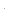 Meeting adjourns @8:05 P.M. by Jerri Brandon